МЕРЫ БЕЗОПАСНОСТИ:： Обратите внимание на следующие меры предосторожности перед сборкой или эксплуатацией тренажера:Производите сборку строго согласно данной инструкции.Проверьте все крепежные соединения перед использованием орбитрека, убедитесь, что тренажер находится в безопасном состоянии.Устанавливайте тренажер на горизонтальной поверхности, в сухом месте, избегайте попадания на него воды. Разместите какое-либо основание под тренажер при сборке (резиновый коврик, деревянную доску и т.п.) во избежание попадания грязи.Нежелательно нахождение каких-либо предметов вокруг тренажера в радиусе 2х метров во время тренировки.Не используйте агрессивные моющие средства для ухода за орбитреком. Протирайте тренажер сразу после окончания тренировки. Для сборки или ремонта используйте только поставляемый с тренажером инструмент.Проконсультируйтесь с врачом перед началом программы тренировок. Он поможет определить подходящие для вас значения пульса, продолжительности тренировок, нагрузку. Помните, что ваше здоровье зависит от неправильных тренировок или чрезмерной нагрузки.Используйте тренажер только если уверены, что он находится в рабочем состоянии. Используйте для ремонта только поставляемые вместе с тренажером детали.Тренажер может быть использован одновременно только одним пользователем.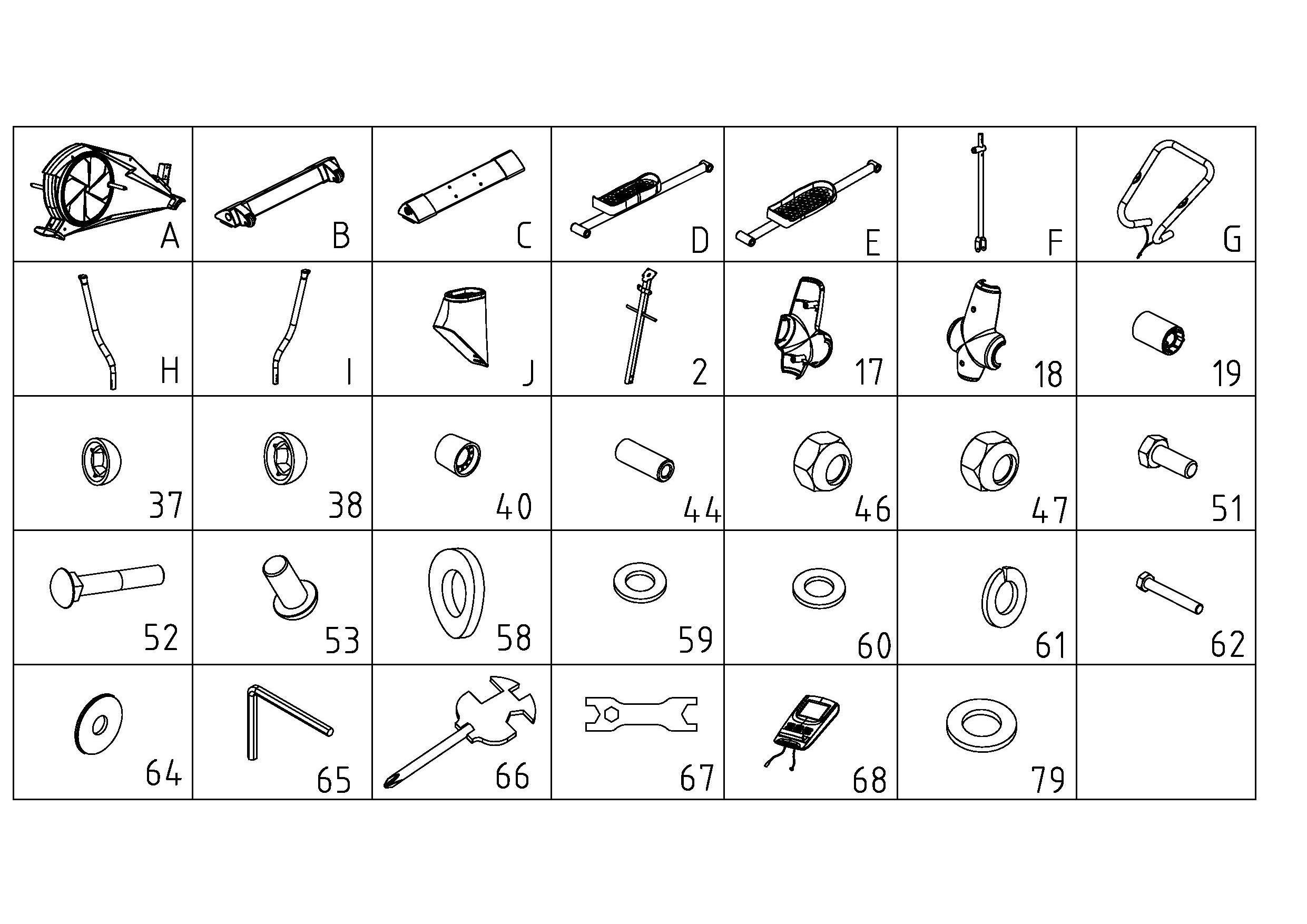 PARTS LIST:ASSEMBLY TOOLS:1. ПОДГОТОВКА:
A. Перед установкой убедитесь, что у вас будет достаточно пространства вокруг элемента.
B. Используйте настоящий инструмент для сборки.
C. Перед сборкой проверьте, все ли необходимые части доступны (по указанному выше в этой инструкции вы найдете выноски со всеми одной части (обозначены цифрами), которые этот пункт состоит из. ASSEMBLY INSTRUCTION:3. метод корректировки
A: Когда вы регулируете высоту соединительной трубки, пожалуйста, ослабьте ручку на руле и вытащить, а затем настроить удобную высоту для Вас, и вставьте ручку в отверстие нижней руль и затяните ручку.
B: Когда вы меняете расстояние между сиденьем и рулем, пожалуйста, ослабьте ручку под сиденьем трубы и перемещения сидения вперед и назад, чтобы удобное положение, прицелился в отверстие, затем затяните ручку.
C: При регулировке угла руля, пожалуйста, ослабьте ручку на крышке связывают поддержку трубку и настроить руль с удобным углом, затем затяните ручку.Детализация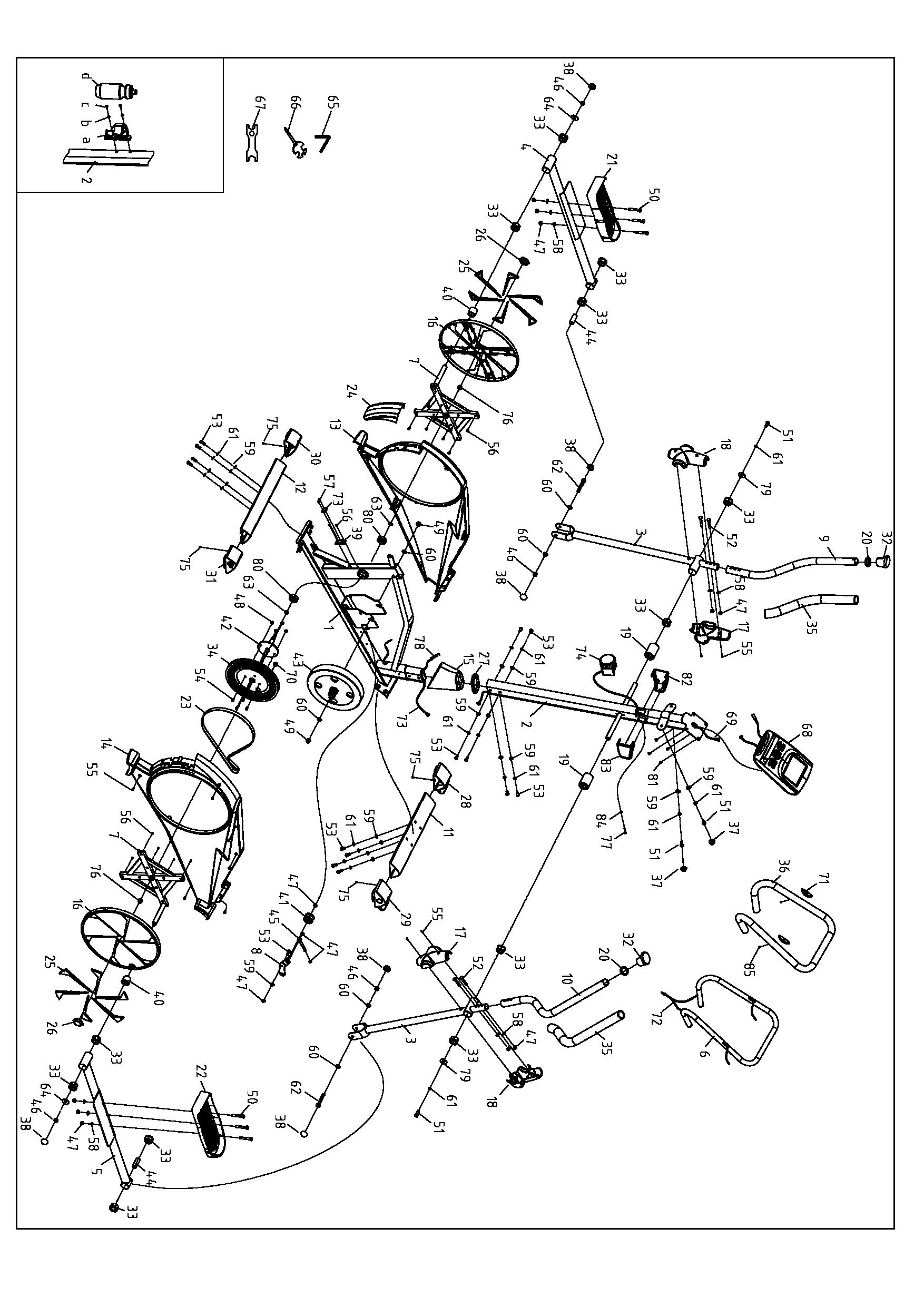 PARTS LIST:Правильное выполнение упражнений:  Использование орбитрека улучшит вашу физическую форму и тонус мышц, а в сочетании с диетой поможет вам сбросить лишний вес.1.РазогревЭтот этап помогает разогнать кровь по всему телу, чтобы мышцы работали должным образом. Это уменьшит риск судорог и мышечных травм. Желательно сделать несколько упражнений на растяжку, как показано ниже. Каждое упражнение должно выполняться в течение 30 секунд, не делайте рывков при растяжке, если будет больно, остановитесь.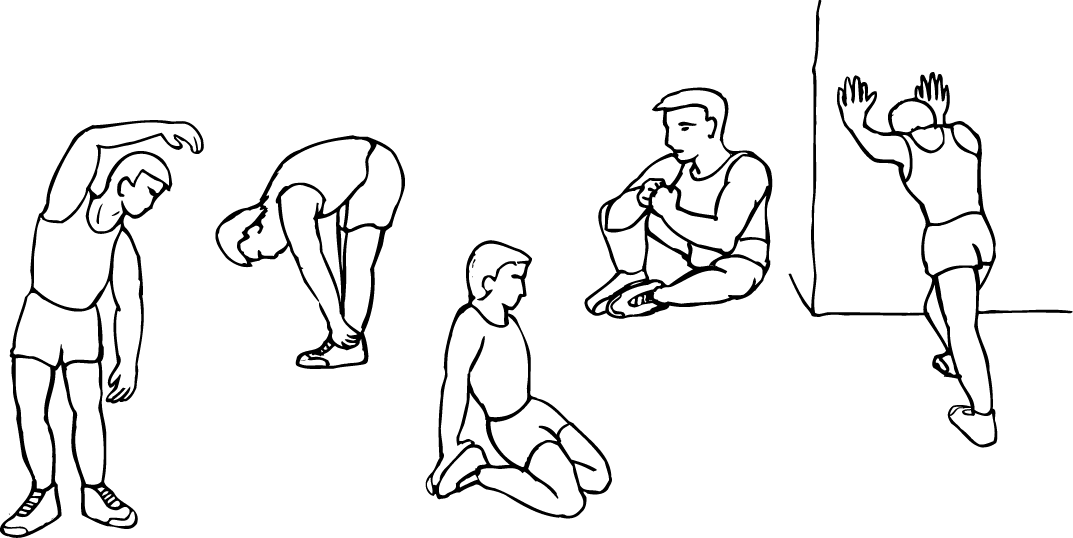 2.Основная фаза Это основной этапа тренировки, этап приложения усилий. После регулярных тренировок, мышцы ног станут сильнее. Очень важно  поддерживать постоянный темп во время всего этапа. Темп работы должен быть достаточным для повышения вашего сердцебиения, соответственно графику ниже.  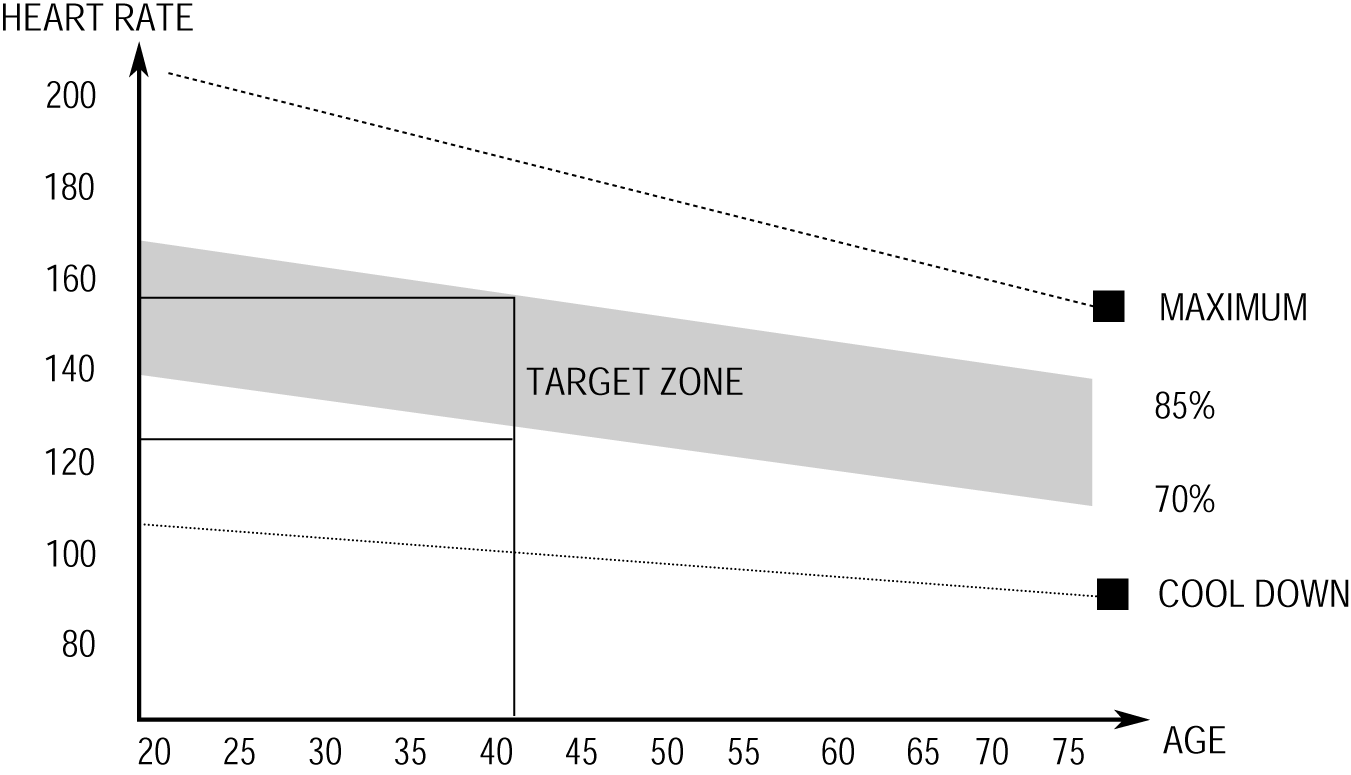 2.The Exercise PhaseThis is the stage where you put the effort in. After regular use , the muscles in your legs will become Stronger.  Work to your but it is very important to maintain a steady tempo throughout. The rate of work should be sufficient to raise your heart beat into the target zone shown on the graph below.  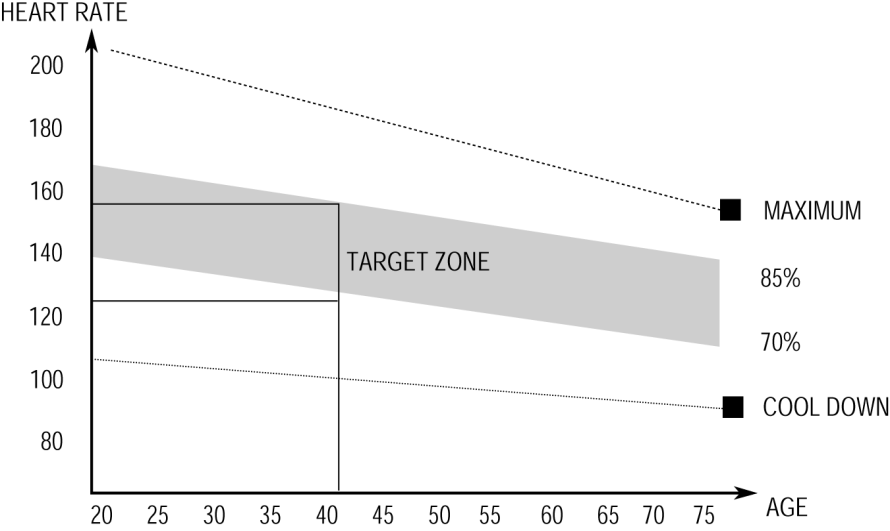 3. ОстываниеЭтот расслабления мышц и сердечно-сосудистой системы. Она продолжается примерно 5 минут. В этой фазе можно повторить те же упражнения, что и в фазе разогрева. Помните, что при растяжке нельзя делать резких рывков.Конечно же вы можете тренироваться дольше и давать себе большую нагрузку. Желательно проводить тренировки не менее трех раз в неделю, равномерно их распределив.МиостимуляцияДля улучшения мышечного тонуса во время тренировки на велотренажере необходимо устанавливать достаточно высокое сопротивление. Это создаст еще большую нагрузку на наши мышцы, но уменьшит время тренировки. Если вы стремитесь улучшить физическую форму, вам необходимо наметить программу тренировок. Вы можете, как обычно, тренироваться в фазе разогрева и остывания, но в конце основной фазы тренировки увеличивать нагрузку. Возможно, вам придется уменьшить скорость, чтобы сохранить частоту сердцебиения в пределах нормы..Потеря весаВажным фактором здесь является количество усилий, приложенных для тренировки. Чем интенсивней и дольше вы работаете, тем больше калорий вы сожжете..СопротивлениеРегулятор сопротивления позволяет изменять сопротивление педалей. Высокое сопротивление делает тренировку труднее. Сопротивление вы можете установить во время работы тренажера	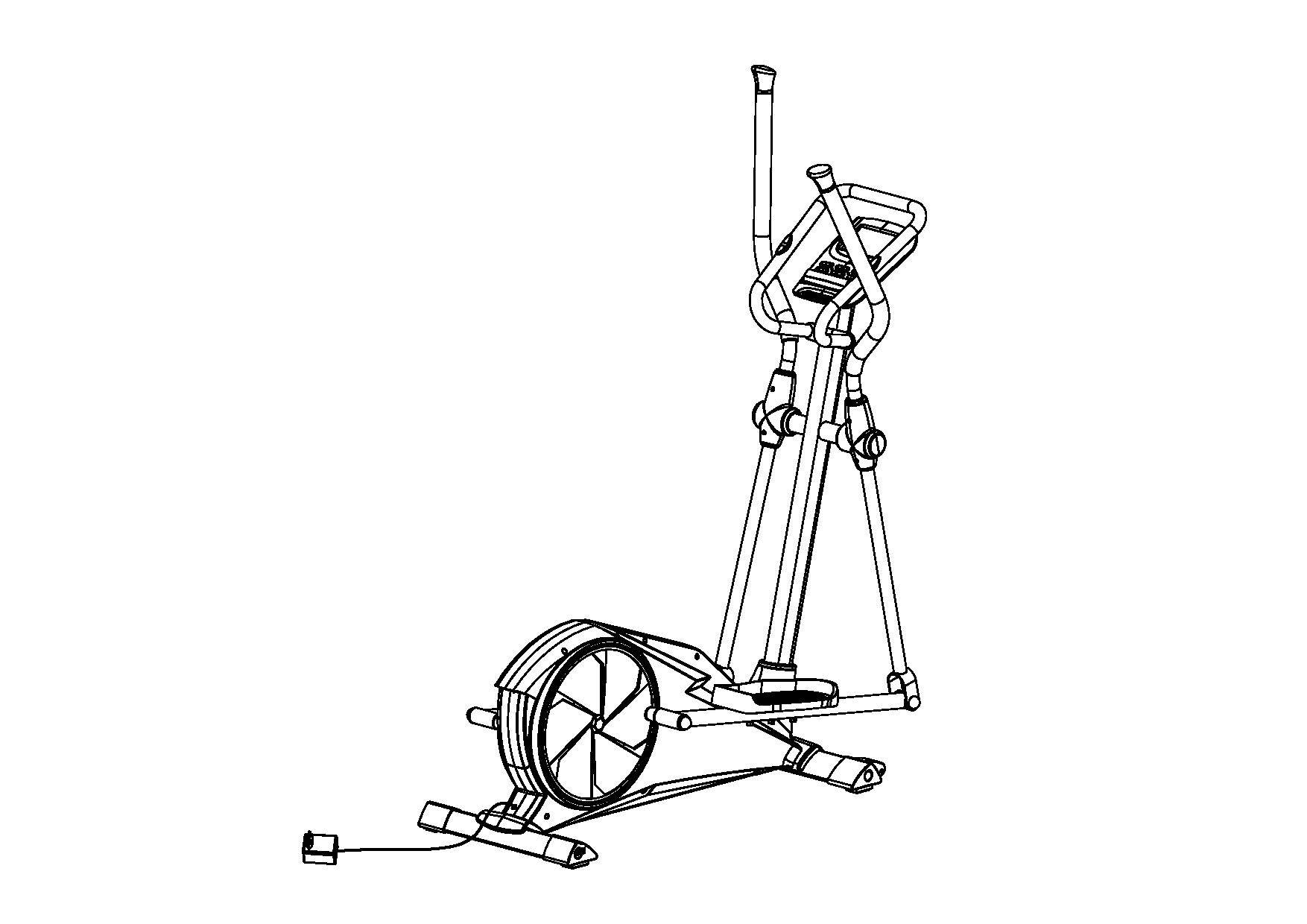 No.DescriptionSpec.Q’tyNo.DescriptionSpec.Q’tyAMAIN FRAME144ROTARY AXIS2BFRONT STABILIZER146NUTM104CREAR STABILIZER147NUTM84DLETF PEDAL TUBE151BOLTM8*154ERIGHT PEDATL TUBE152BOLTM8*454FSWING HANDLE BAR TUBE253BOLTM8*2014GHANDLE BAR FIXING TUBE158ARC WASHER84HLEFT HANDLE BAR TUBE159FLAT WASHER816IRIGHT HANDLE BAR TUBE160FLAT WASHER104JCOMPUTER TUBE DECORATION COVER161SPRING WASHER8182COMPUTER TUBE162BOLTM10*70217SWING HANDLE BA TUBE DECORATION COVER LEFT264WASHER (2)Φ32*Φ10.2*2218SWING HANDLE BA TUBE DECORATION COVER RIGHT2655# ALLEN WRENCH5#119CONNECTION AXIS SLEEVING266SCERW  DRIVERS=13，14，15137NUT COVERM8267THIN WRENCH138NUT COVERM10668COMPUTER140TURNPLATE PULLER SLEEVING279WASHER（1）2NO.DescriptionSpecificationQ’ty655# ALLEN WRENCH166SCREW DRIVERS=167THIN WRENCH1Шаг 1: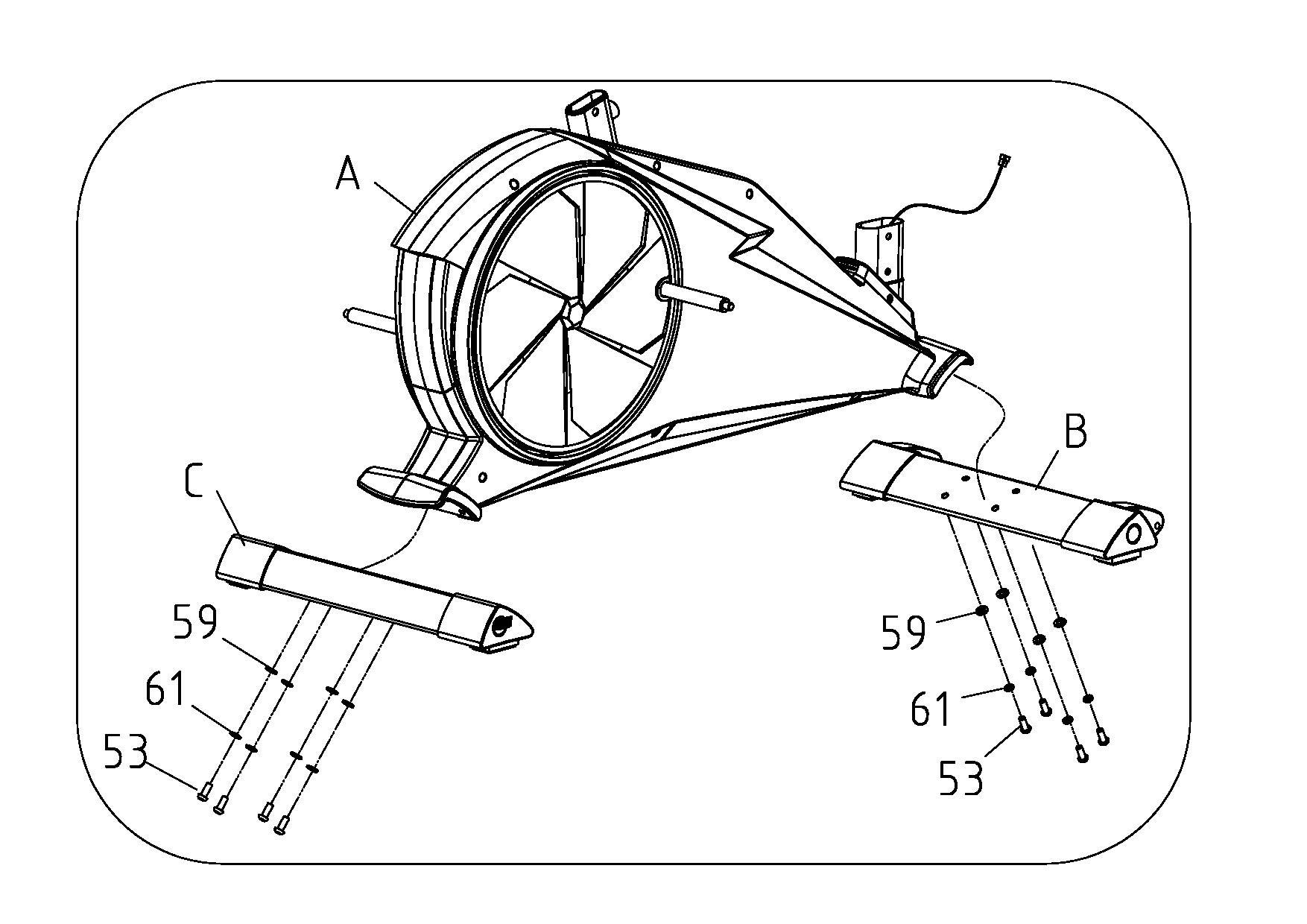 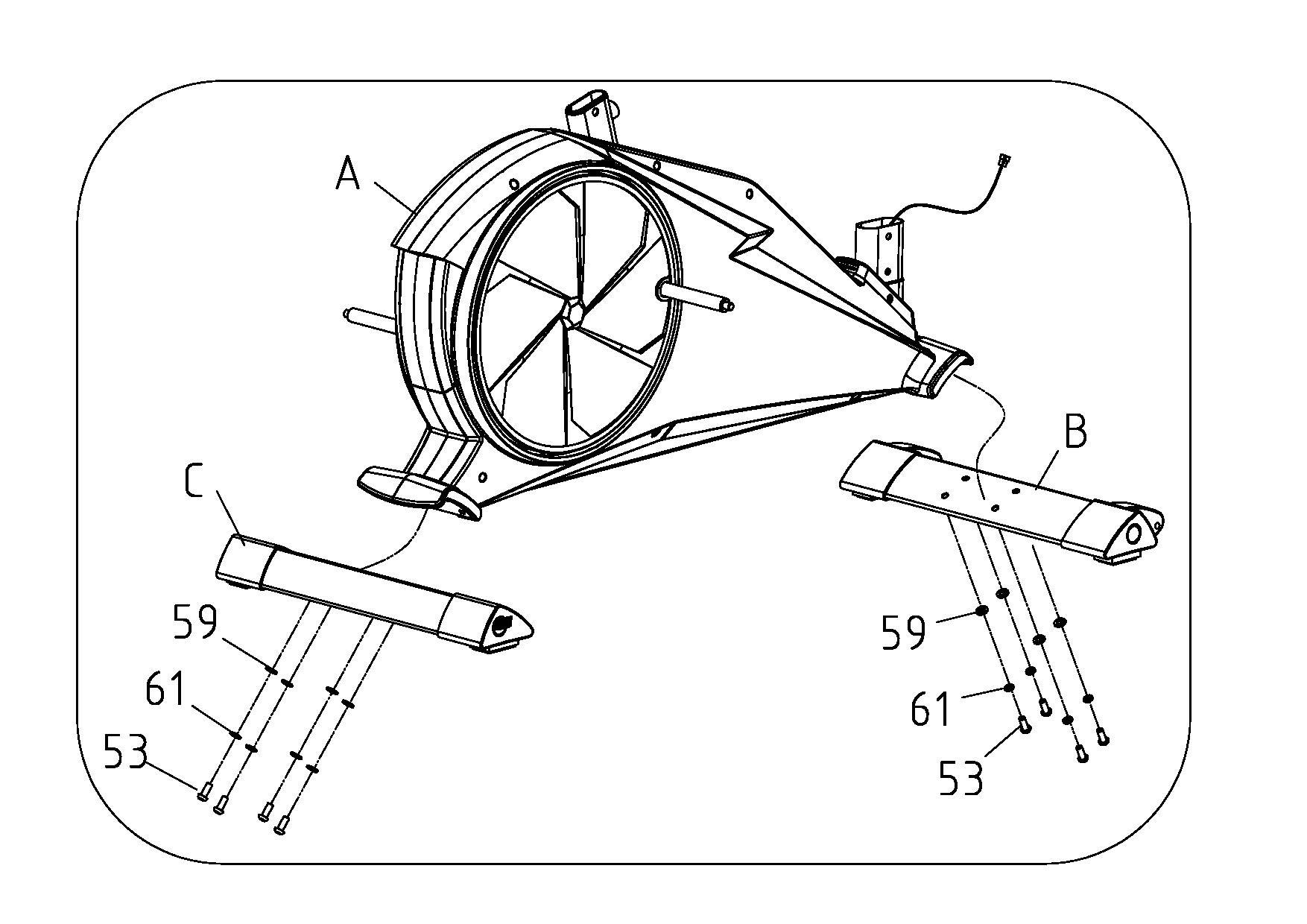 Блокировка переднего стабилизатора (B), задний стабилизатор (С) на основной раме (A) с плоской шайбой φ8 (59), шайба  (61), болт 8 * 20 (53), как показано на рисунке 1.Рис 1Шаг 2: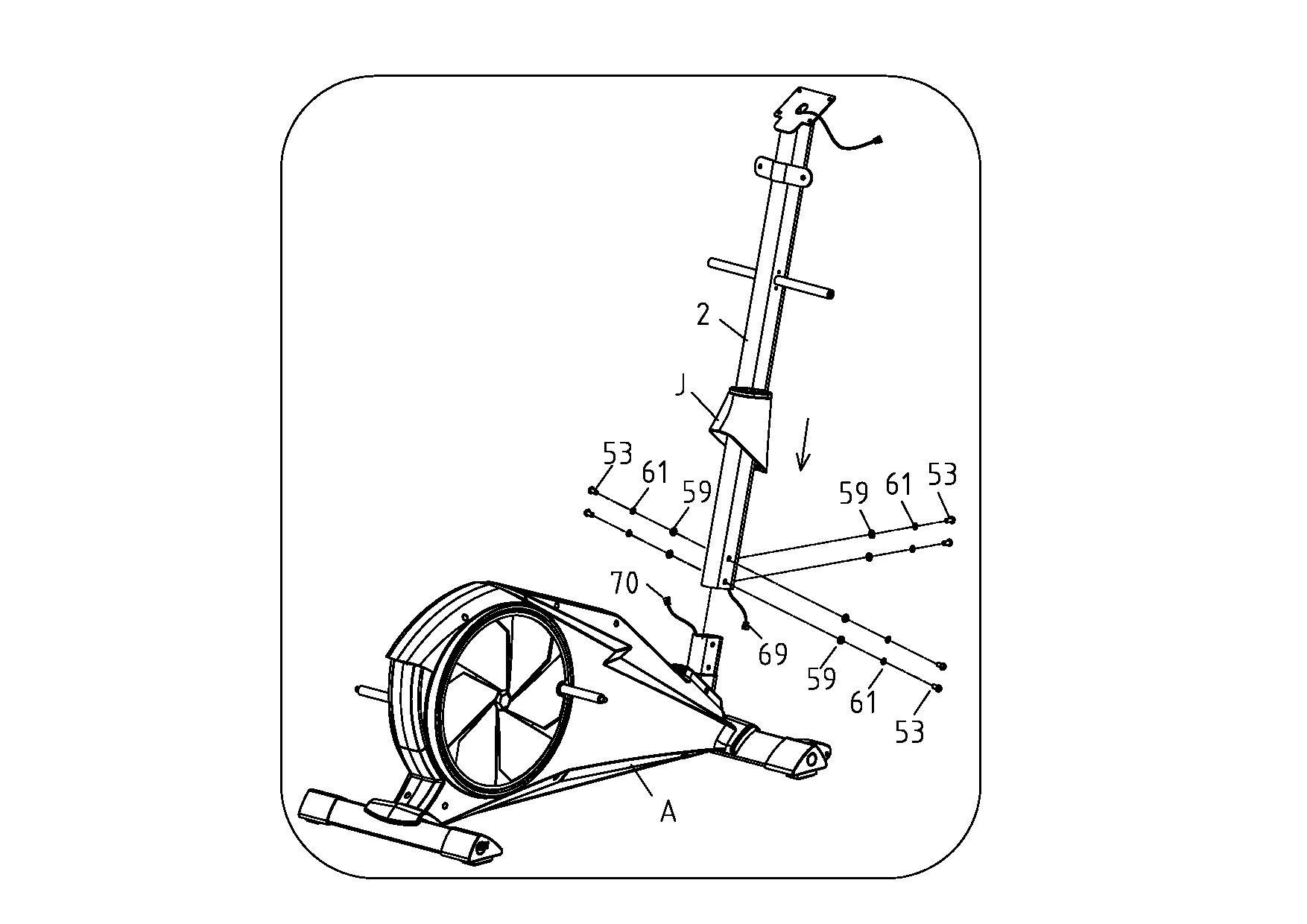 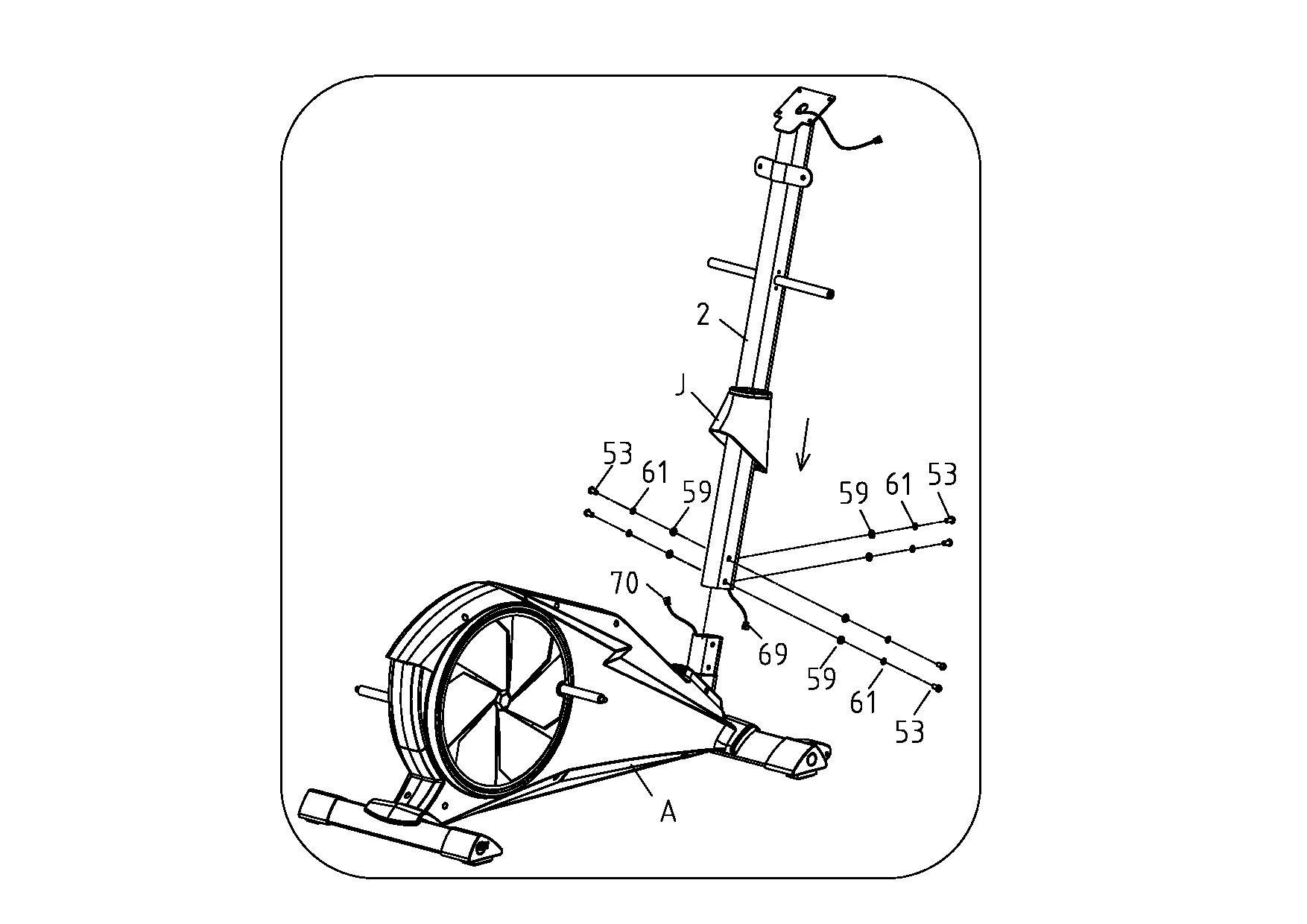 ① Подключите хорошо компьютера верхний трос (69) на компьютере трубку (2) с компьютером проводом вниз (70) на основной раме (A), как показано на рисунке D.
② Вставьте компьютер трубку (2) в основную кадров, используйте 5 # универсальный гаечный ключ (65), болт 8 * 20 (53), пружинной шайбой φ8 (61) и плоскую шайбу φ8 (59), чтобы зафиксировать несколько компьютеров трубки (2 ) на основной рамы (A).
③ Пряжка украшения компьютера крышку трубки (J) компьютерных трубку (2) к основной раме (A), как показано на рисунке 2.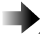 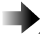 Рис 2Шаг 3: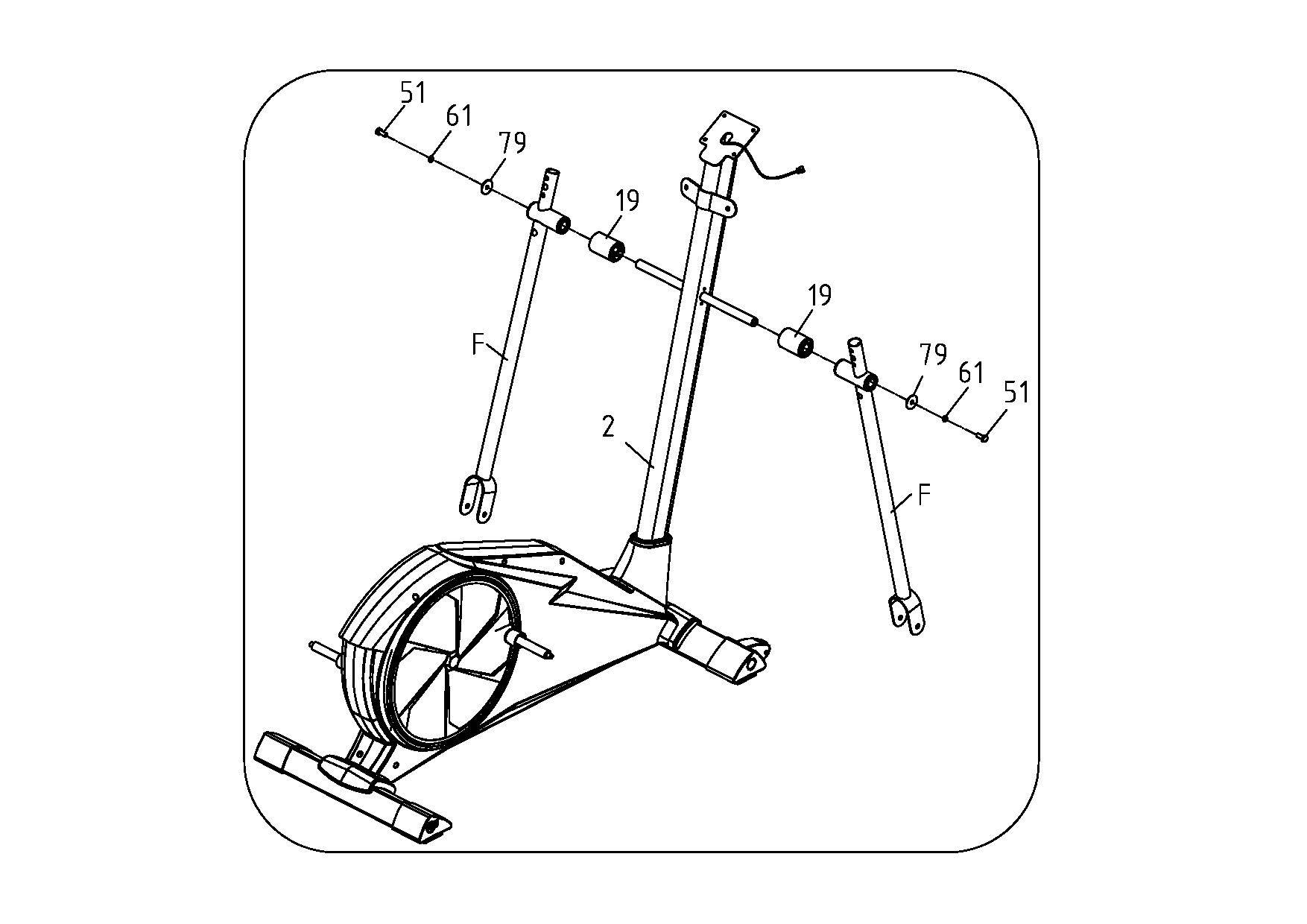 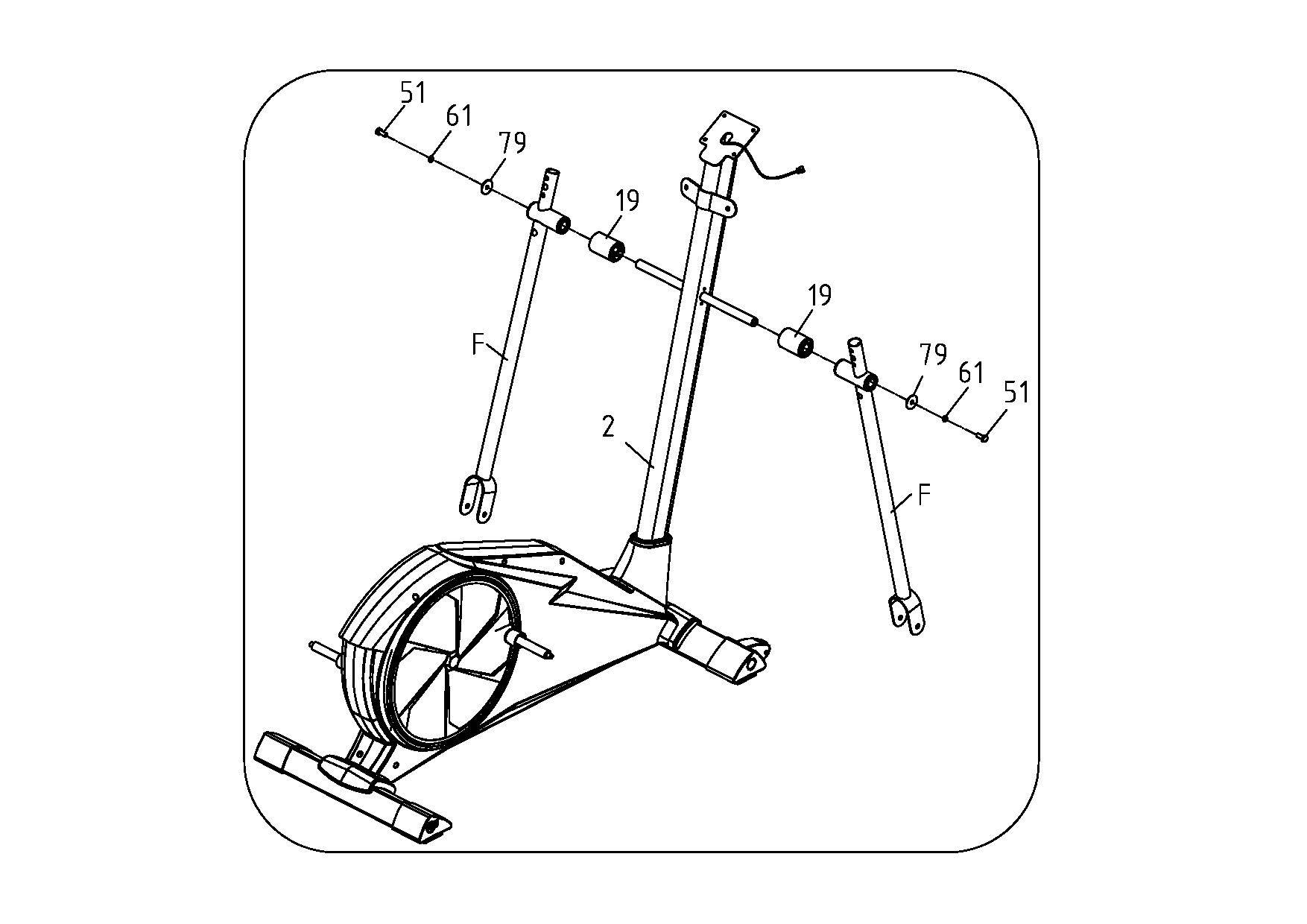 ① Блокировка немного трубки оси соединения (19), поворотной ручкой бар трубку (F), стиральная машина (1) (79), весна washerφ8 (61), болт 8 * 15 (51) на левой стороне компьютера трубку (2) .
② Используйте тот же способ собрать правую поворотную ручку бар трубки, как показано на рисунке 3.Рис 3Шаг 4: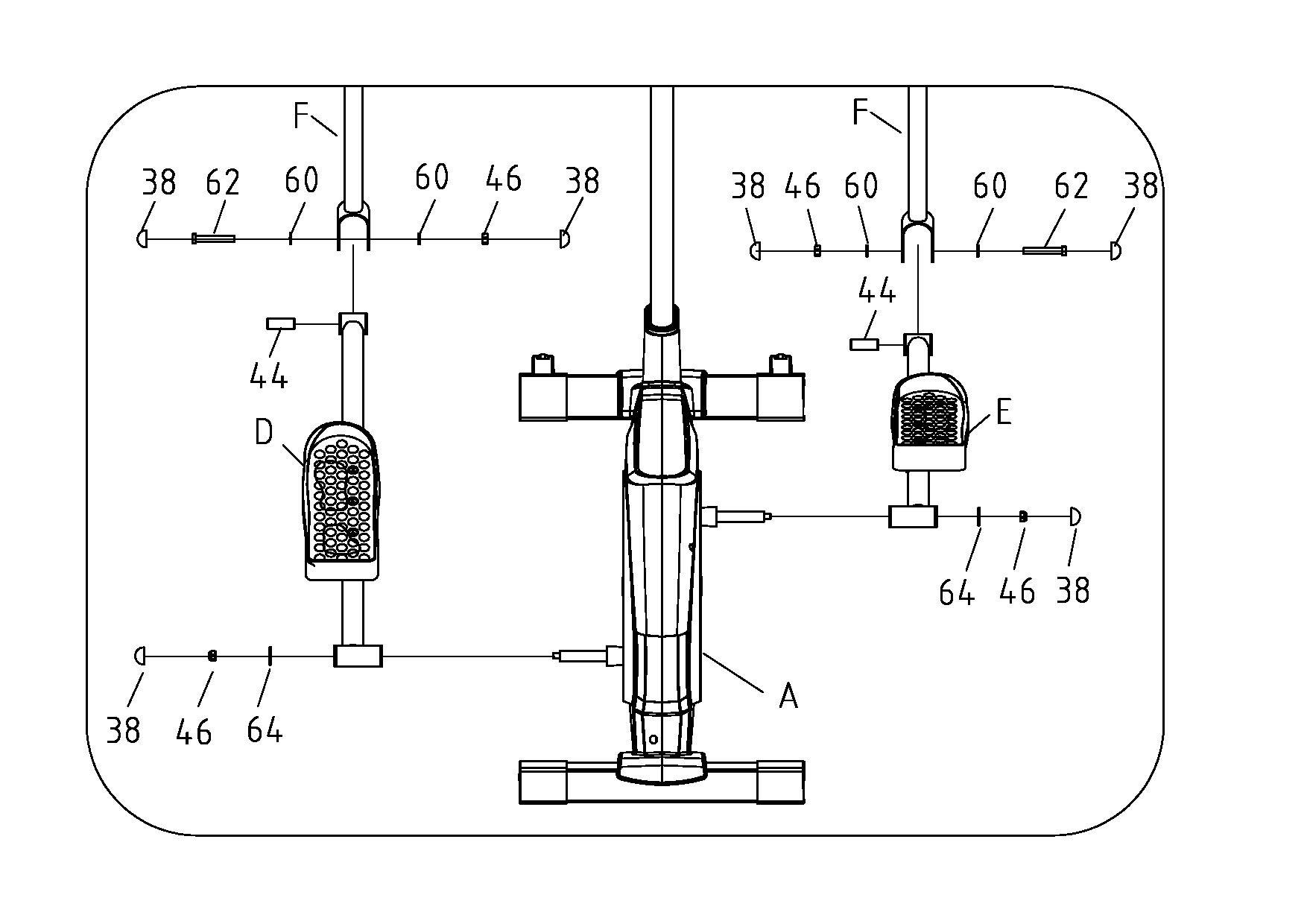 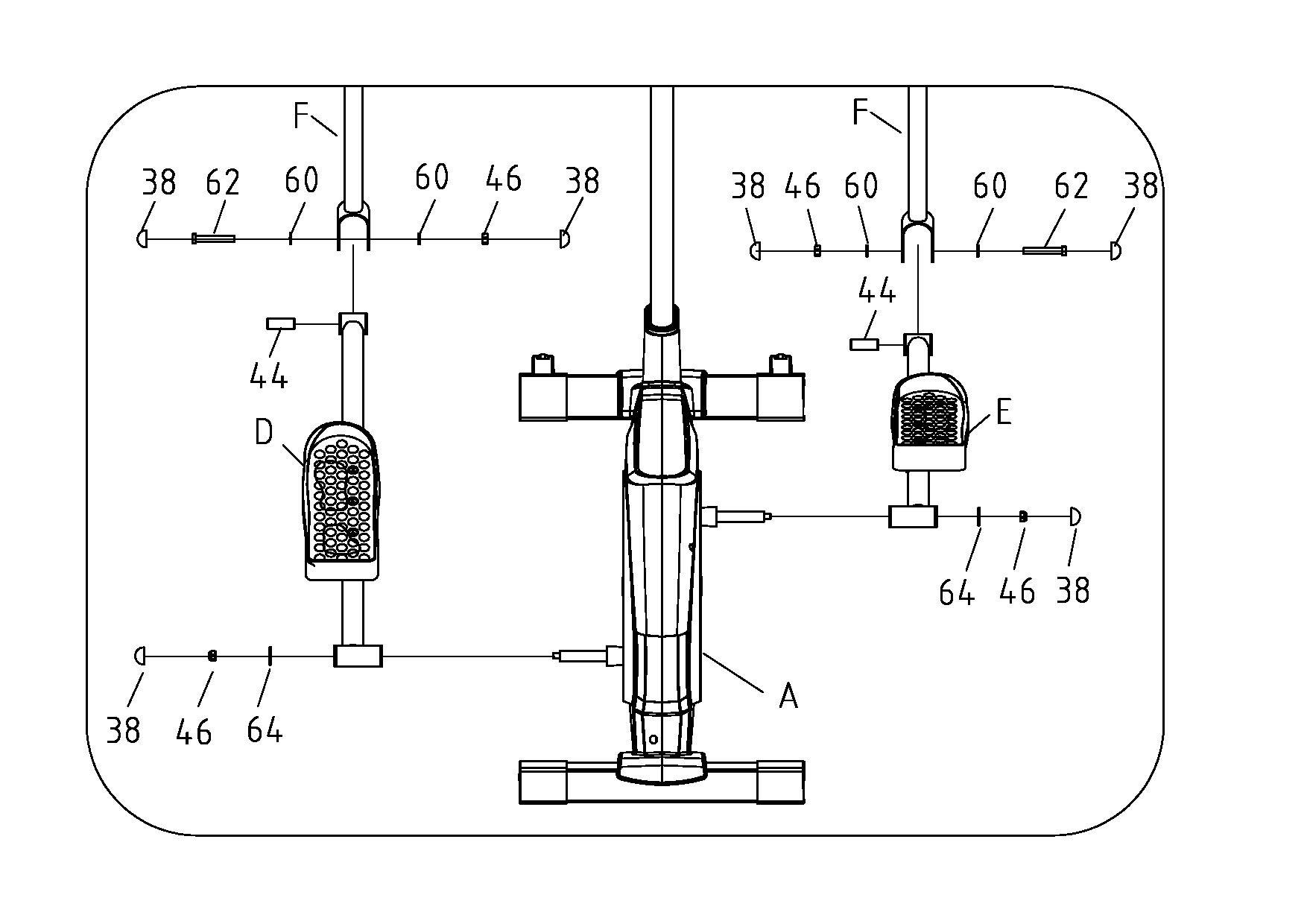 ① Во-первых вставьте левый трубки педаль (D) в оси Turnplate на основной раме, а также использовать тонкий гаечный ключ (67), болт М10 (46) с шайбой (2) (64), чтобы заблокировать педаль левой трубки плотно;
② вставить оси вращения (44) в другом конце трубки левой педали (D), и подключиться к поворотной ручкой бар трубку (F). Затем с помощью тонкой ключ (67), отвертки (66), болт М10 * 70 (62), плоской шайбой φ10 (60), болт, чтобы зафиксировать левую педаль трубки (D) плотно с болтом M10 * 70 (62). Плоские φ10 шайбу (60), гайки M10 (46);
③ Используйте тот же способ блокировки слегка правую педаль трубки (Е) на основную раму (A). ;
④ после всех шагов заперты наглухо, поставить гайку крышки (38) для покрытия болт М10 * 70 (62), гайки M10 (46) плотно, как показано на рисунке 4.Рис. 4Шаг 5: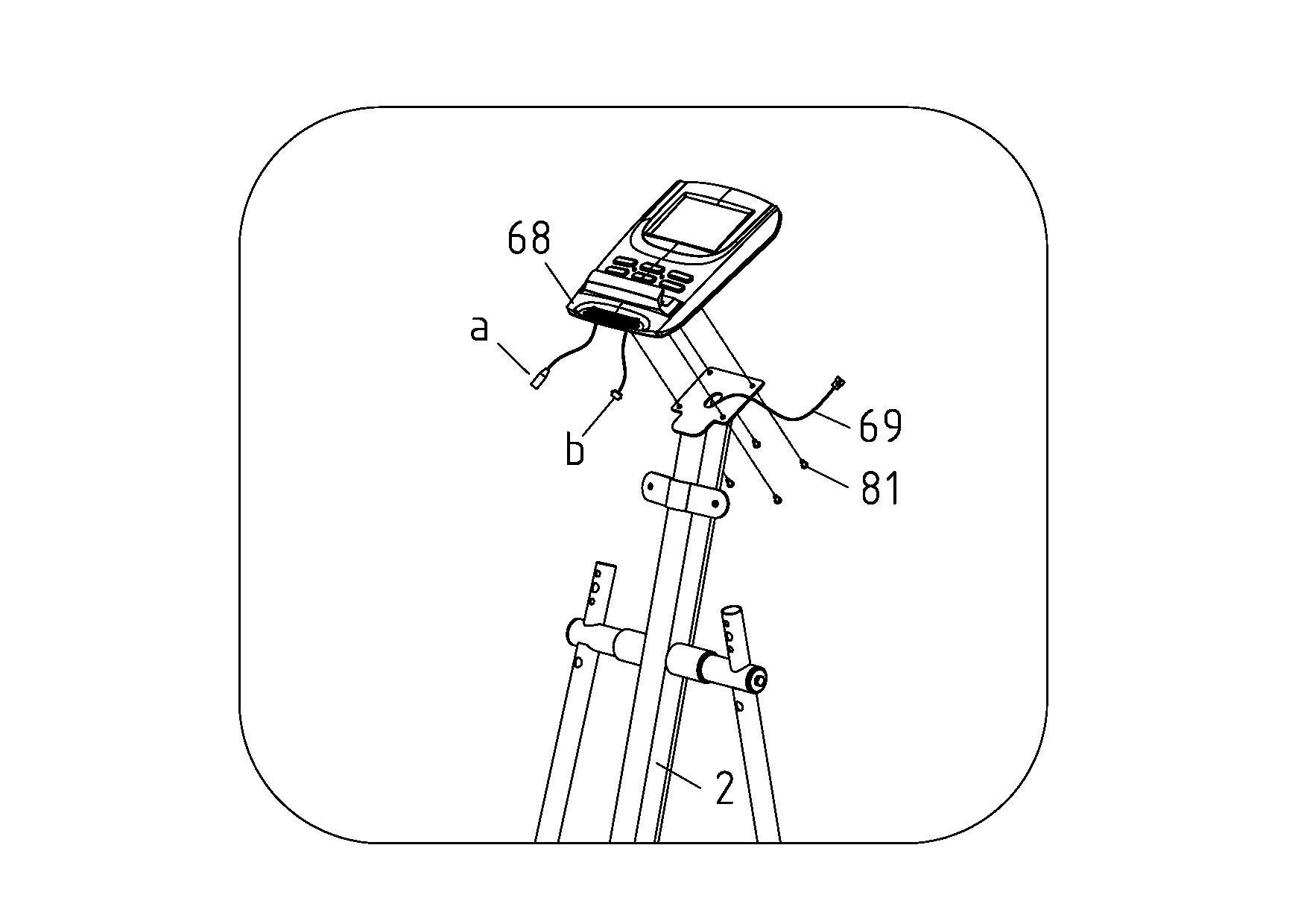 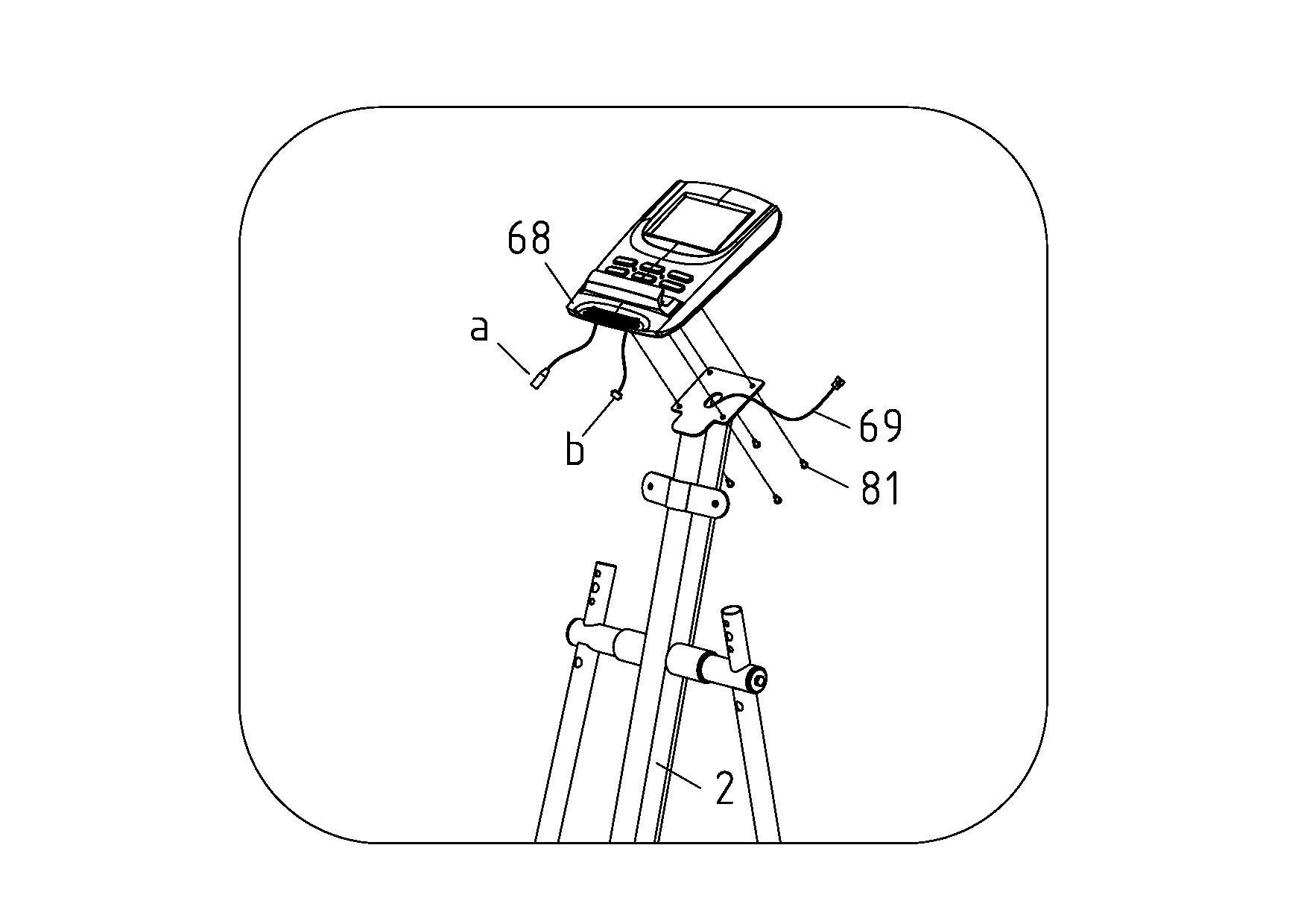 ① соединение хорошо сигнальной линии (б) в компьютер (68) с компьютером верхний провод (69) в компьютере трубы (2);
② Использование отвертки (66) и болт M5 * 10 (81), чтобы зафиксировать компьютер (68) на компьютер трубы (2), как показано на рисунке 5.Рис 5Шаг 6: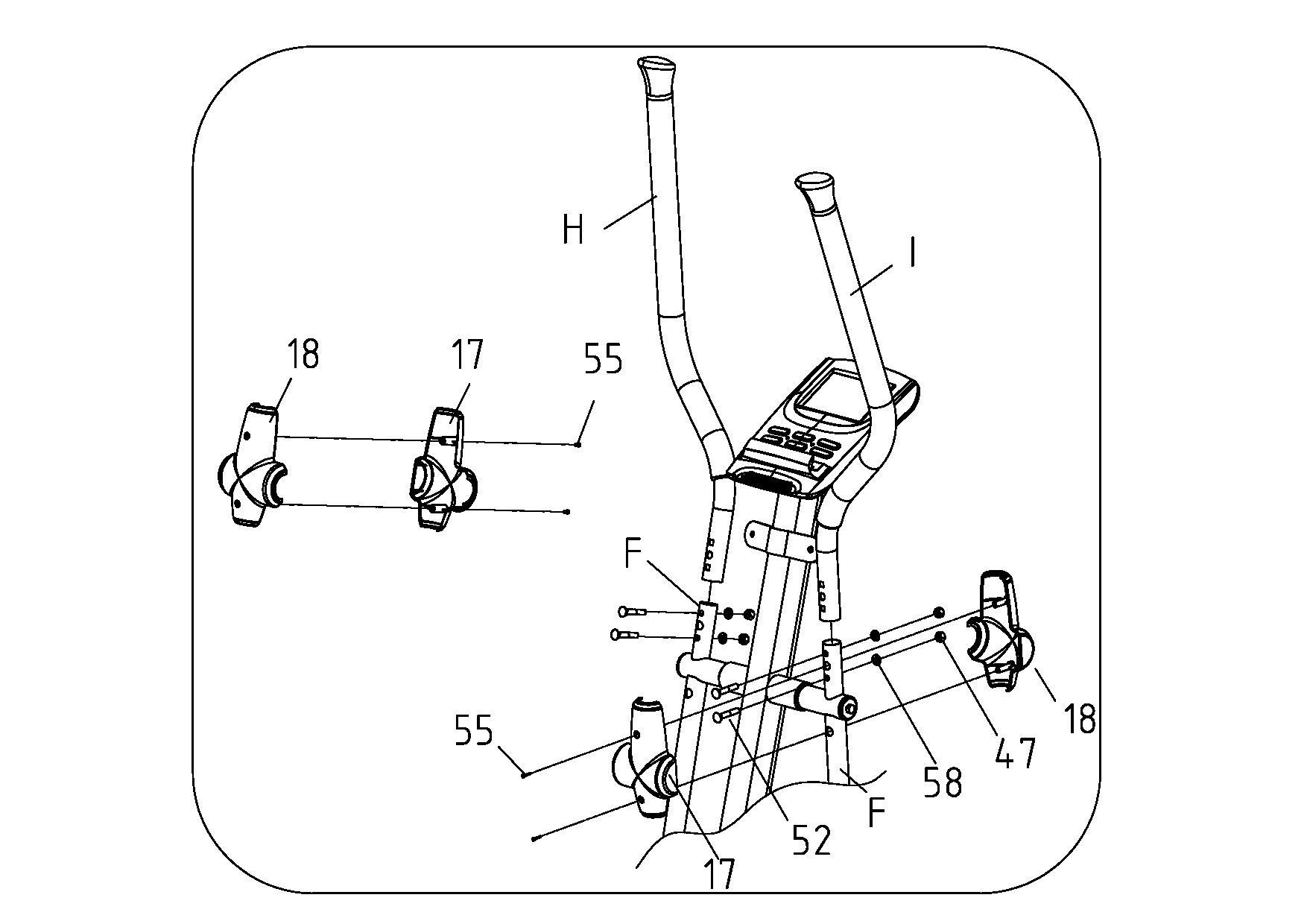 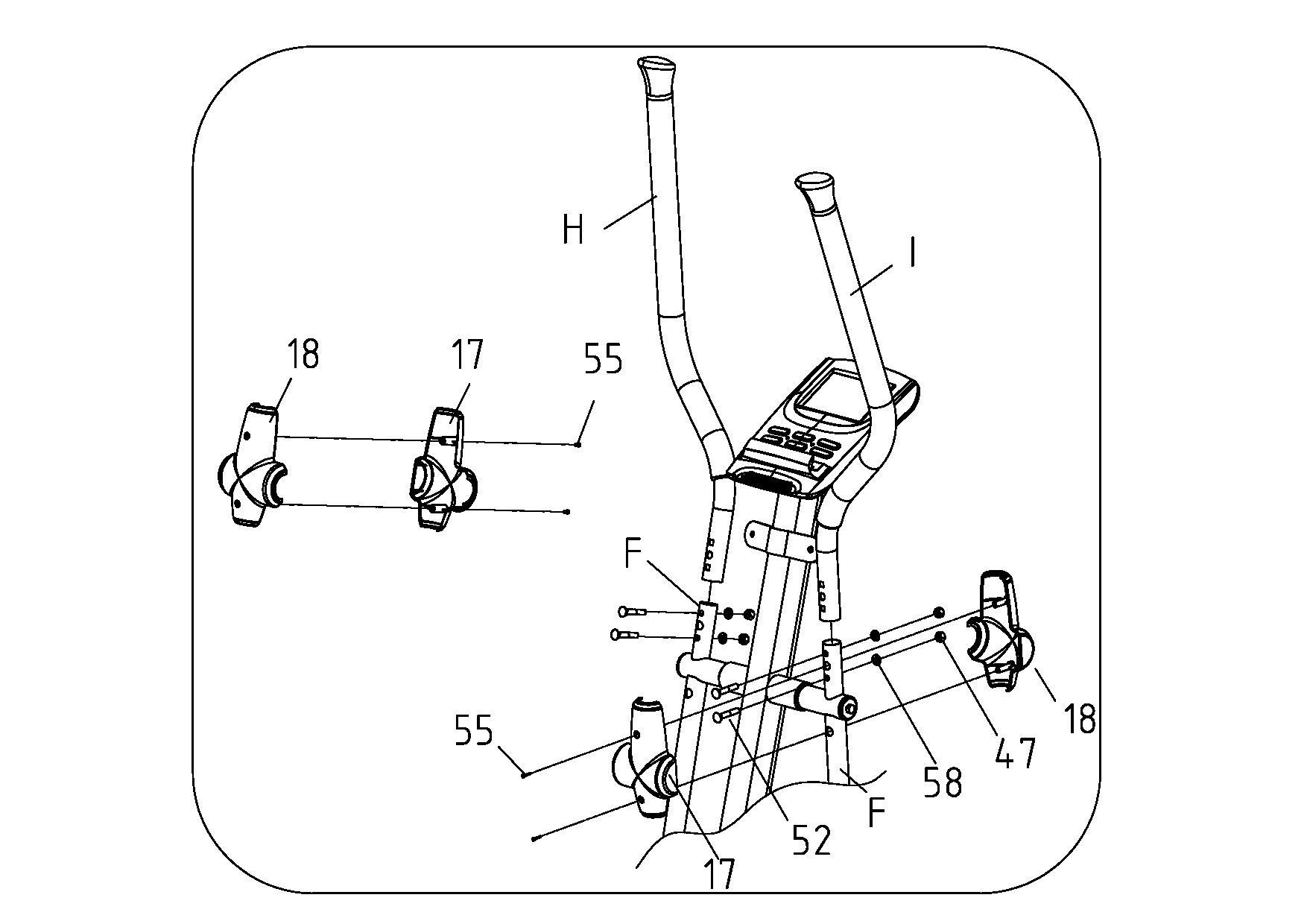 ① С помощью отвертки (66), болт (52), дуги φ8 шайбу (58), гайки М8 (47), чтобы зафиксировать левую и правую трубу руле (H), (I) на поворотной ручкой бар трубку (F).
② Используйте отвертки (66), винт ST4.2 * 16 (55), чтобы зафиксировать баре поворотной ручкой декоративную крышку левого и правого (17), (18) на поворотной ручкой бар трубку (F), как показано на рисунке 6.Рис 6Шаг 7: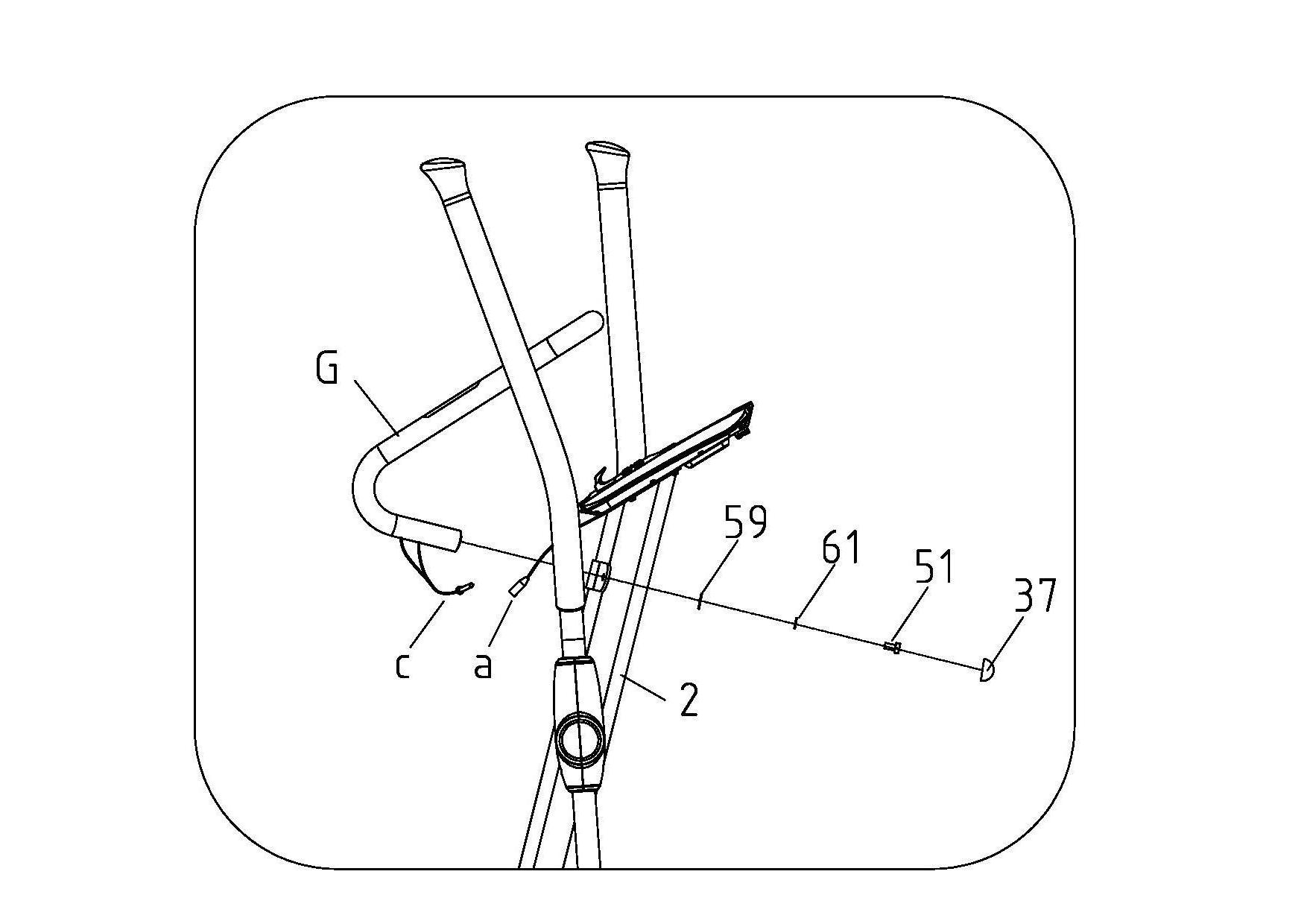 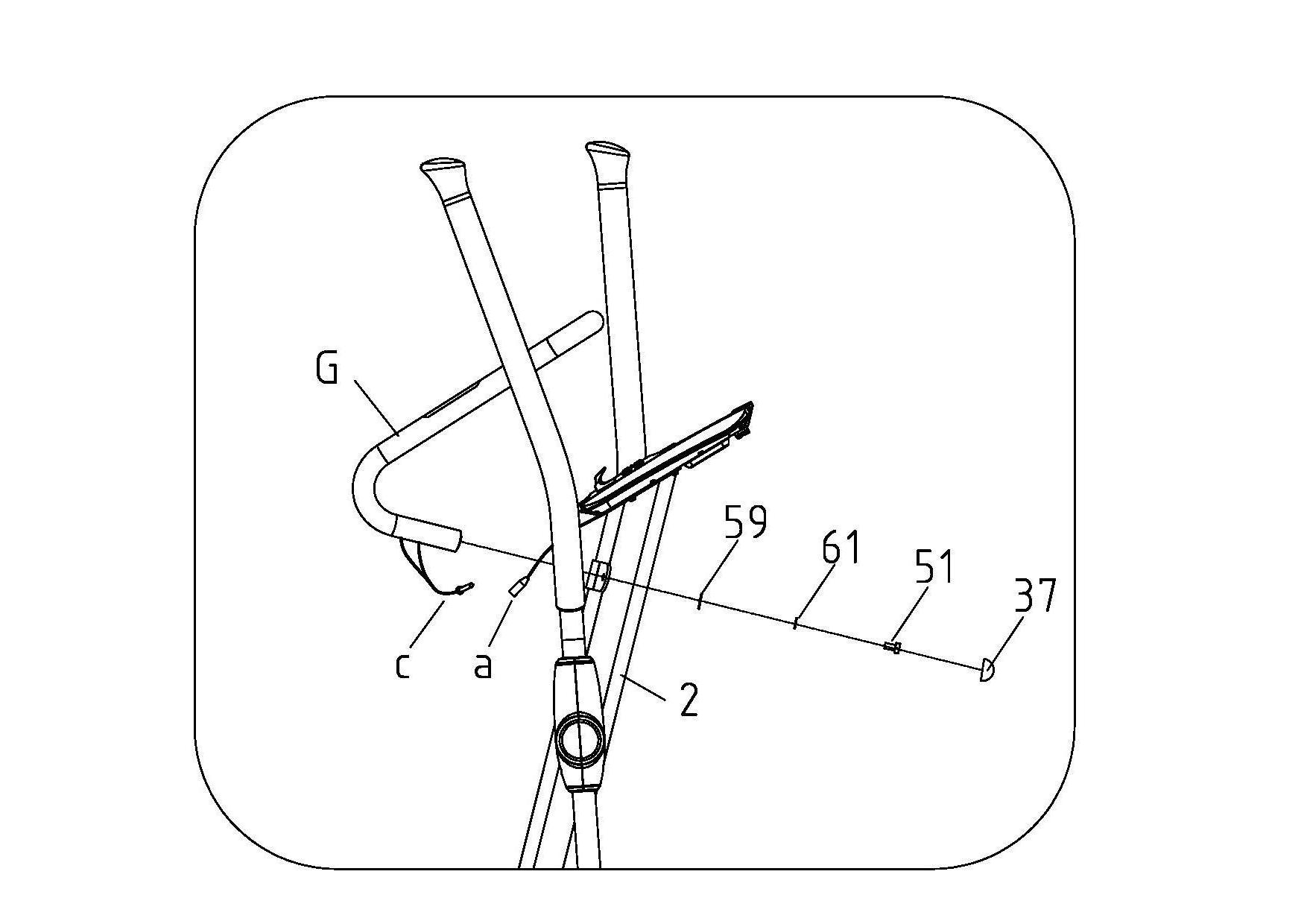 ① С помощью отвертки (66), болт 8 * 15 (51), Принг φ8 шайбу (61), плоской шайбой φ8 (59), чтобы зафиксировать крепление рукоятка трубы (G) на компьютер трубку (2).
② Совместная а вилку под ручку крепления трубки бар с Гнездовой разъем (а) в компьютере, как показано на рисунке 7.Рис 7Шаг 8 :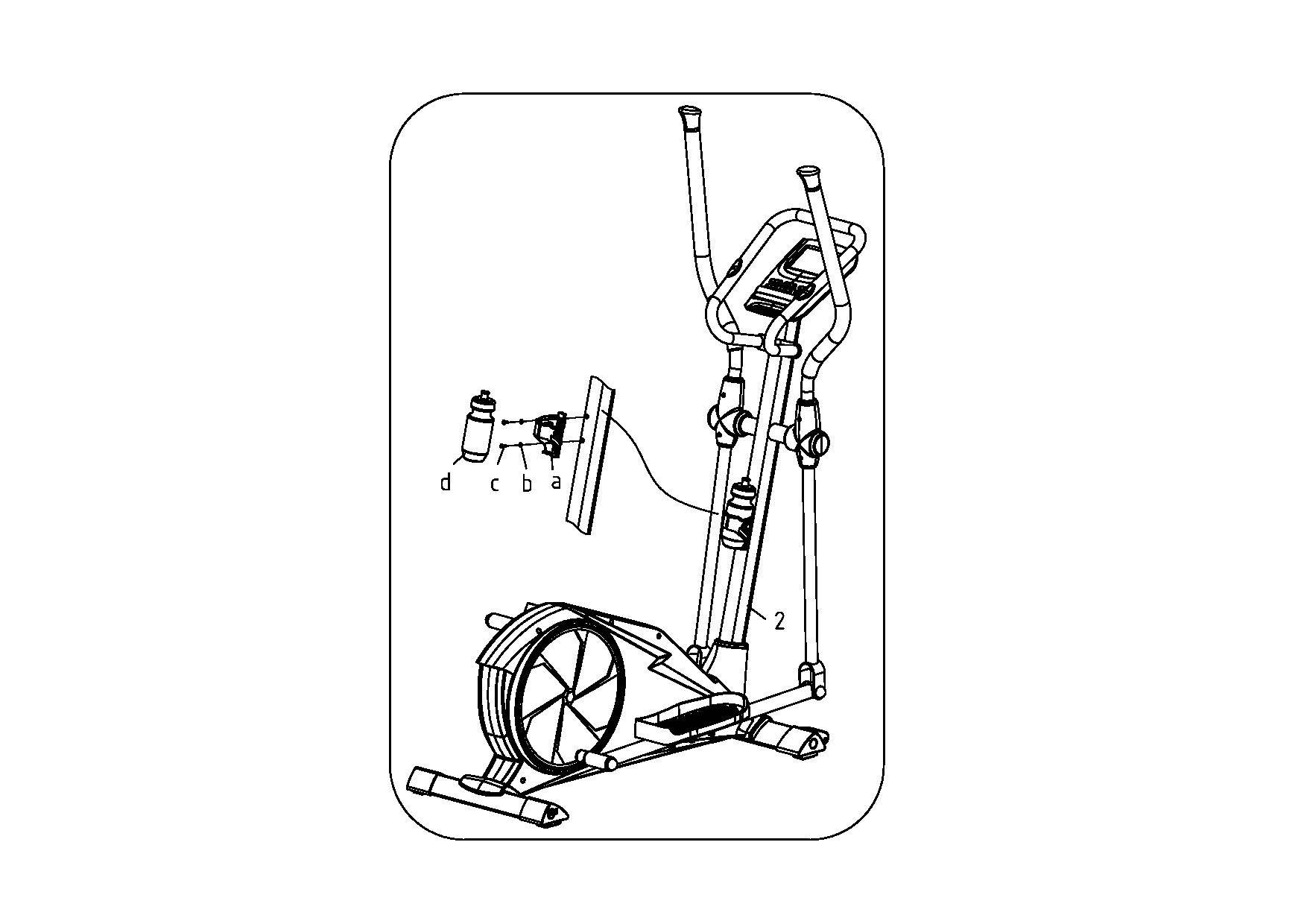 Использование отвертки (66), болт M5 * 16 (С), плоские Φ8 шайбу (B), чтобы зафиксировать полкой для бутылок на компьютере трубки, как показано на рисунке 8,.Рис 8NO.DESCRIPTIONSPEC.Q’TYNO.DESCRIPTIONSPEC.Q’TY1MAIN FRAME132HORSE HOOF’S SHAPE OF END CAP22COMPUTER TUBE133BIG AXIS SLEEVING123LEFT & RIGHT SWING HANDLE BAR TUBE234STRAP WHEEL14LEFT PEDAL TUBE135HANDLE BAR TUBE FOAM GRIP25RIGHT PEDAL TUBE136HANDLE BAR FIXING TUBE FOAM GRIP16HANDLE BAR FIXING TUBE137NUT COVERFIT M8 NUT27LONG TURNPLATE BRACKET138NUTFIT M10 NUT68PRESS STRAP WHEEL139SENSOR FIXING BRACKET19LEFT HANDLE BAR TUBE 140TURNPLATE PULLER SLEEVING210RIGHT HANDLE BAR TUBE 141PLASTIC PRESS STRAP WHEEL111FRONT STABILIZER142AXIS112REAR STABILIZER143DUAL MAGNETIC FLYWHEEL113LEFT CHAIN COVER144ROTARY AXIS214RIGHT CHAIN COVER145GEAR BOLT115COMPUTER TUBE UNDER DECORATION COVER146NUTM10416TURNPLATE247NUTM81417SWING HANDLE BAR TUBE DECORATION COVER LEFT248NUTM6418SWING HANDLE BAR TUBE DECORATION COVER RIGHT249NUTM10*1.0                             219CONNECTION AXIS SLEEVING250BOLTM8*55 620SWING HANDLE BAR DECORATION RING251BOLTM8*15421LEFT PEDAL152BOLTM8*45422RIGHT PEDAL153BOLTM8*201523BELT154BOLTM6*16424LIGHT COVER155SCREWST4.2*161725TURNPLATE DECORATION PIECE1256SCREWST4.2*9.51826TURNPLATE MIDDLE COVER257SCREWST2.9*9.5227COMPUTER TUBE UNDER DECORATION COVER RING158ARC WASHERφ81028LEFT TRIANGLE TUBE FRONT END CAP159FLAT WASHER81729RIGHT TRIANGLE TUBE FRONT END CAP160FLAT WASHER10630LEFT TRIANGLE TUBE REAR END CAP161SPRING WASHER81831RIGHT TRIANGLE TUBE REAR END CAP162BOLTM10*70263AXIS CIRCLIPS -B TYPE17276TRANSFORMER CONNECTION WIRE164WASHER  (2)277TRANSFORMER1655# ALLEN WRENCH178TENSON LINE166SCREW DRIVER179WASHER (1)267THIN WRECH180BEARING268COMPUTER181BOLTM5*10469COMPUTER UPPER WIRE182NUTM10*1.25270COMPUTER DOWN WIRE183MAGNET171HAND PULSE284SCREWST4.2X25272HAND PULSE UPPER WIRE1aBOTTLE RACKOPTIONAL173MAGNETIC SENSOR1bFLAT WASHEROPTIONAL274INNER MAGNETCI MOTOR1cBOLT M5*16OPTIONAL275SCREWST4.2*134dBOTTLEOPTIONAL1